7	АПРЕЛЯ		-	ежегодно			отмечается Всемирный	день	здоровья.		Он		является уникальной		возможностью			мобилизовать действия в отношении какой-либо темы в области здравоохранения, волнующей людей во всем мире. Одним из важнейших условий сохранения нравственного,		психического	и			физического здоровья является поддержание здорового образа жизни. Вести здоровый образ жизни сейчас модно и совсем несложно, для этого нужно соблюдатьНесколько основных принципов.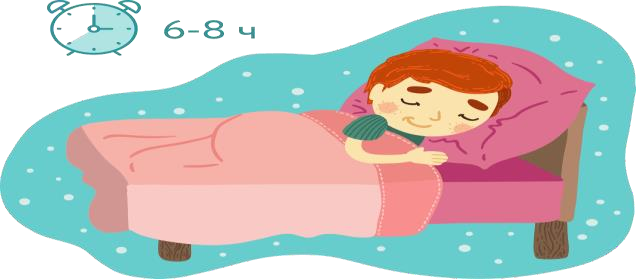 ХОРОШО ВЫСЫПАЙТЕСЬ!Здоровый и правильный сон – залог хорошего дня и прекрасного настроения. Для этого нужно:Выспаться взрослому человеку необходимо 8часов.Ложитьсялучше в десять-одиннадцать вечера. В это время организм расслабляется и легко можно уснуть.Ужинать нужно не позже, чем за 2часа до сна. Не стоит наедаться, но и голодным тоже не надо ложиться спать.Перед сном нужно проветрить помещение. В комнате должно быть прохладно.Спальное место, на котором Вы спите, не должно быть слишком мягким или слишком твердым, Вам должно быть комфортно.Не рекомендуется перед сном смотреть фильмы и читать.Для здорового сна ложиться спать и просыпаться полезней всего в одно и то же время.СОБЛЮДАЙТЕ  РЕЖИМСНА И ОТДЫХА!Режим дня–необходимый момент планирования собственной жизни. Рассмотрите свой режим дня по частям, с утра до ночного сна. Должно быть отведено время для физкультуры, водных процедур, прогулок на свежем воздухе. Проанализируйте свой режим дня, научитесь ценить время и использовать его для улучшения своего здоровья.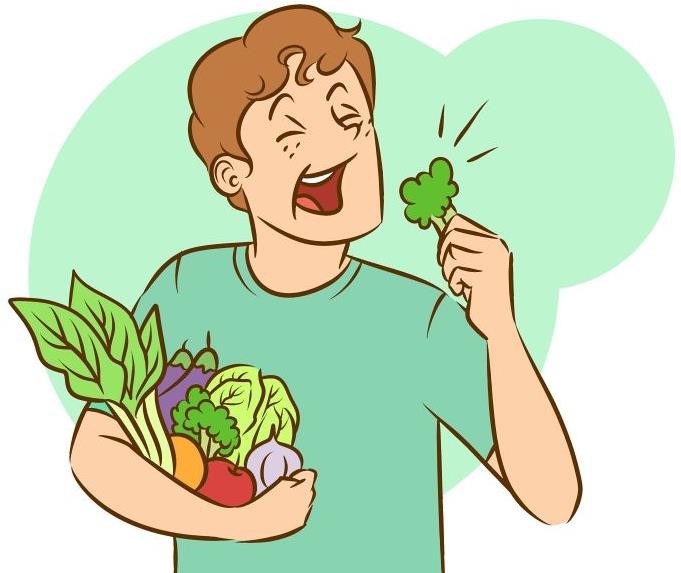 ОТКАЖИТЕСЬ ОТ ВРЕДНЫХ ПРИВЫЧЕК!Отказаться от вредных привычек всегда непросто, но представить здоровый образ жизни с вредными привычками еще сложнее. Курение и алкоголь отрицательно отражаются на трудовой и творческой деятельности человека, влекут за собой заболевания и социальное неблагополучие человека.СОБЛЮДАЙТЕ ПРАВИЛА ЛИЧНОЙ ГИГИЕНЫ!Следите за чистотой тела, волос, ногтей и полостью рта. Содержите в чистоте одежду и обувь.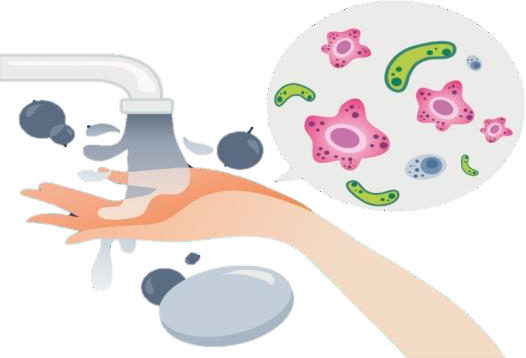 СПОРТ – ЗАЛОГ КРАСОТЫ И ЗДОРОВЬЯ!Регулярные занятия физкультурой являются залогом здоровья и долголетия. Физически активные люди меньше подвержены различным депрессивным состояниям, и не страдают бессонницей. Важно подобрать такой вид спорта, который подойдет Вам не только физически, но и будет приносить удовольствие.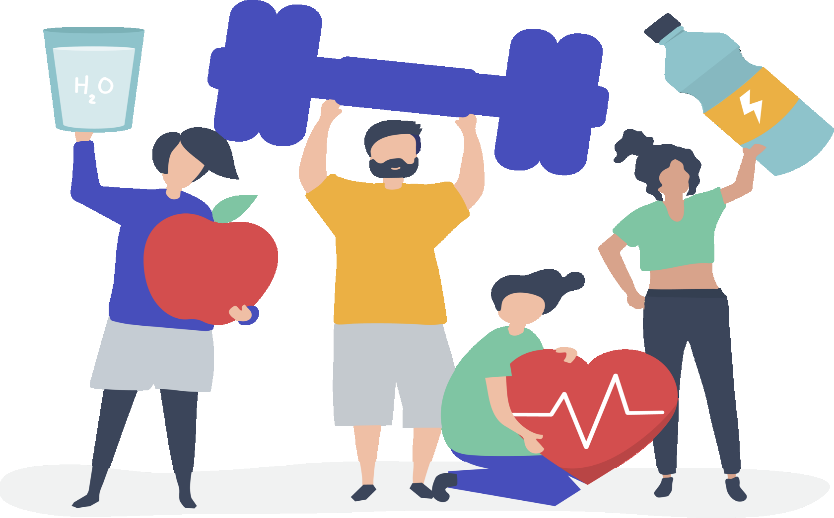 Здоровье – это ценность и богатство, Здоровьем людям надо дорожить!Есть правильно и спортом заниматься, И закаляться, и с зарядкою дружить. Чтобы любая хворь не подступила, Чтоб билось ровно сердце, как мотор,Не нужно ни курить, ни пить, ни злиться, Улыбкой победить любой укор.Здоровый образ жизни – это сила! Ведь без здоровья в жизни никуда.Давайте вместе будем сильны и красивы Тогда года нам будут не беда!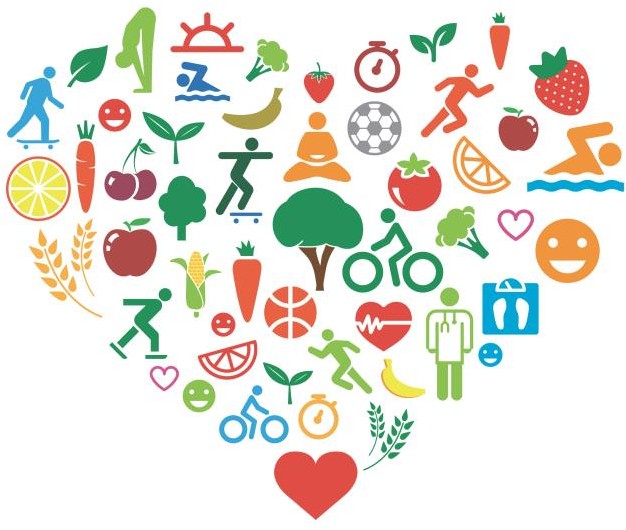 Выполнила Дмитриева Нарыйаана 
ЛД 20-3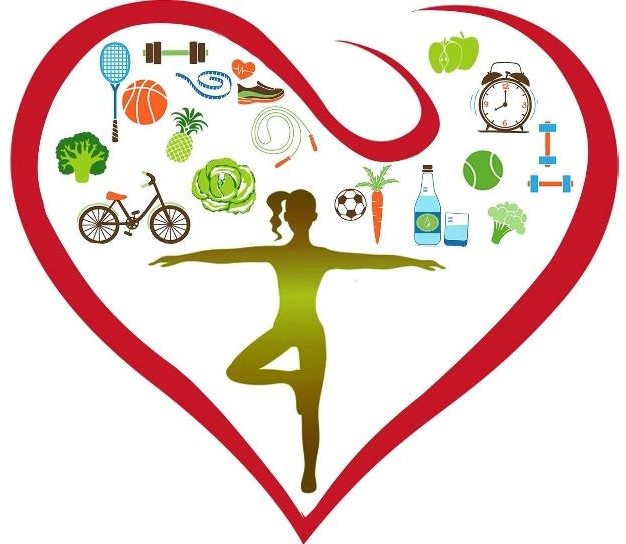 Формула здоровья7 апреля– день здоровья